Отчёто работе Управляющего совета структурного подразделения МКОУ СОШ № 3 г. Алагира за период с 09.01.2008г. по 01.09.2016г.   В соответствии с Постановлением АМС Алагирского района от 28.10.2008г. № 360 «О новой системе оплаты труда работников учреждения общего образования Алагирского района», приказа Управления образованием АМС Алагирского района № 198 от 13.10.2008г. в образовательных учреждениях района была введена новая система оплаты труда.  В соответствии с этим в СП МКОУ СОШ № 3 г. Алагира (СОШ № 4) была создана рабочая группа по переходу на НСОТ в количестве 15 человек. В настоящее время эта рабочая группа имеет название «состав Управляющего совета СП МКОУ СОШ № 3 г. Алагира».  Согласно «Уставу МКОУ СОШ № 3 г. Алагира» в состав Управляющего совета входят:- руководитель учреждения;- кооптированные члены Управляющего совета из числа общественности и Учредителя;- представители от родителей обучающихся – не менее одной трети и не больше половины от общего числа членов Управляющего совета учреждения;- представители от работников Учреждения – не более одной четверти от общего числа членов Управляющего совета учреждения;- представители от обучающихся 3-й ступени общего образования – по одному представителю от параллели.Ежегодно на 2-3 человека состав Совета меняется из-за выбытия некоторых его членов: окончания школы учащимися, выбытием родителя или учителя.29 декабря 2008 года были утверждены директором (приказ № 143 от 29.12.2008г.) рассмотренные и принятые 26 декабря 2008 года на общем собрании трудового коллектива МОУ СОШ № 4 Положения:- «О фонде оплаты труда МОУ СОШ № 4 г. Алагира»;-  «О системе оплаты труда  работников МОУ СОШ № 4 г. Алагира»;        - «О стимулировании труда работников МОУ СОШ № 4 г. Алагира»;- «Об экспертной комиссии по распределению стимулирующей части фонда оплаты труда МОУ СОШ № 4 г. Алагира».В настоящее время приняты и утверждены локальные акты СП МКОУ СОШ № 3 г. Алагира.«План работы Управляющего совета СП МКОУ СОШ № 3 г. Алагира» составляется на три календарных года: на 2008-2010; 2011 – 2014;   2014-2016г.г.  За это период было проведено 33 заседания. Решения, принятые по итогам общественного обсуждения.Все вопросы, касающиеся организации работы образовательного учреждения, принимаются на заседаниях педагогического совета, собраниях трудового коллектива, обсуждаются на заседаниях Управляющего совета, родительского комитета или общешкольных родительских собраний. За истекший год совместными усилиями администраций Алагирского района и города Алагира, Управления образованием АМС Алагирского района,  администрации СП, Управляющего совета и родительского комитета были рассмотрены следующие вопросы:1) Рассмотрены и приняты: - Основная образовательная программа НОО;- Основная образовательная программа ООО;- Программа развития;- все локальные акты образовательного учреждения. 2) Представлены и утверждены кандидатуры учителей на участие в конкурсе на соискание премии Президента РФ в рамках приоритетного  национального проекта «Образование». 3) приобретены 7 комплектов школьной ученической мебели;4) ежегодно приобретаются ёлочные украшения, призы для проведения Новогодних утренников и карнавалов;                                                                  5) ежегодно поощряются победители и призёры муниципального этапа Всероссийской предметной олимпиады школьников;6) осуществлен ремонт входных ступенек в здание СП; 7)перечислены однодневные заработные платы пострадавшим от наводнения жителям Дальнего Востока и пострадавшим в результате боевых действий жителям Украины; 8) направлены письма в разные инстанции по вопросу замены полового покрытия 1 и 2 этажей коридоров школы, ремонта Актового зала, капитального ремонта канализационной системы;9) проведена замена старых деревянных входных дверей на железные;10) установлен металлический навес над входными ступеньками в здание СП;11) проведена замена старых деревянных окон на новые пластиковые в Спортивном зале СП;12) проведен ремонт санузлов на 1 и 2 этажах СП;13) спилены старые, сухие деревья на территории школы, которые представляли серьёзную угрозу для жизни и безопасности людей;14) проведены ремонтно – сварочные работы входных ворот, входов в подвальные помещения и лестничных пролётов;15) проведён ремонт бетонных конструкций фасадной части здания школы. Отчёт по материалам протоколов Управляющего совета СП подготовила заведующая СП Кучиева Л.Д. 01.09.2016г.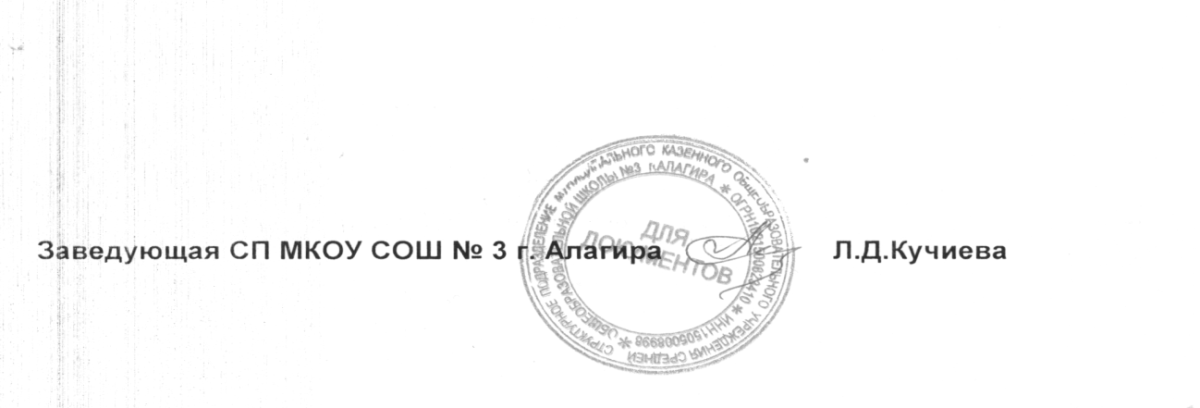 